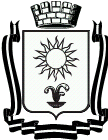 ПОСТАНОВЛЕНИЕАДМИНИСТРАЦИИ ГОРОДА-КУРОРТАКИСЛОВОДСКАСТАВРОПОЛЬСКОГО КРАЯ________________	город-курорт Кисловодск№______О признании утратившимисилу некоторых постановленийадминистрации В соответствии с федеральными законами от 06 октября 2003 года №131-ФЗ «Об общих принципах организации местного самоуправления в Российской Федерации», от 06 декабря 2021 года № 409-ФЗ «О внесении изменений в отдельные законодательные акты Российской Федерации и о приостановлении действия отдельных положений статьи 4 Федерального закона «О прожиточном минимуме в Российской Федерации»,Законом Ставропольского края от 05апреля 2022 года № 22-кз «О внесении изменений в Закон Ставропольского края «О наделении органов местного самоуправления муниципальных и городских округов в Ставропольском крае отдельными государственными полномочиями Российской Федерации, переданными для осуществления органам государственной власти субъектов Российской Федерации, и отдельными государственными полномочиями Ставропольского края в области труда и социальной защиты отдельных категорий граждан», Экспертным заключением управленияпо региональной политике аппарата Правительства Ставропольского края от 22июня 2022 года № РМЭ-167/35-37 на постановление администрации города-курорта Кисловодска от 03.11.2016 № 1227 «Об утверждении Административного регламента предоставления управлением труда и социальной защиты населения администрации города-курорта Кисловодска государственной услуги «Предоставление инвалидам (в том числе детям-инвалидам), имеющим транспортные средства в соответствии с медицинскими показаниями, или их законным представителям компенсации страховых премий по договору обязательного страхования гражданской ответственности владельцев транспортных средств» (с изменениями, внесенными постановлением администрации города-курорта Кисловодска от 04.07.2017 № 635), администрация города-курорта КисловодскаПОСТАНОВЛЯЕТ:1. Признать утратившим силу постановление администрации от 03.11.2016 № 1227 «Об утверждении Административного регламента предоставления управлением труда и социальной защиты населения администрации города-курорта Кисловодска государственной услуги «Предоставление инвалидам (в том числе детям-инвалидам), имеющим транспортные средства в соответствии с медицинскими показаниями, или их законным представителям компенсации страховых премий по договору обязательного страхования гражданской ответственности владельцев транспортных средств».2. Признать утратившим силу пункт 1.12. постановления администрации от 04.07.2017 № 635 «О внесении изменений в административные регламенты предоставления государственных и муниципальных услуг в связи с принятием Федерального закона от 28 декабря 2016 года № 471-ФЗ «О внесении изменений в отдельные законодательные акты Российской Федерации и признании утратившими силу отдельных положений законодательных актов Российской Федерации».3. Информационно-аналитическому отделу администрации города-курорта Кисловодска опубликовать настоящее постановление в городском общественно-политическом еженедельнике «Кисловодская газета», и на официальном сайте администрации города-курорта Кисловодска в информационно-телекоммуникационной сети «Интернет».4. Настоящее постановление вступает в силу со дня его официального опубликования.Глава города-курортаКисловодска								         Е.И.МоисеевПроект вносит и.о. заместителя главы администрации города-курорта Кисловодска							                    Л.А.ЛеоноваПроект визируют:Начальник управления труда и социальной защиты населенияадминистрации города-курорта Кисловодска  								          Л.В.ИвановаНачальник правовогоуправления администрации города-курорта Кисловодска 					         О.С.КавалеристоваУправляющий делами администрации города-курорта Кисловодска						           Г.Л.РубцоваПроект подготовлен  управлением труда и социальной защиты населения администрации города-курорта Кисловодска